 AUTHORISATION TO USE PERSONAL DATA ON THE EUROPA WEBSITE OR IN ELA PUBLICATIONS  This declaration has the purpose of authorising the European Labour Authority (ELA) to collect, process and transfer my personal data, as specified below. This includes storing my personal data in a file system or database for this purpose. As this processing collects and further processes personal data, Regulation (EU) 2018/1725 of the European Parliament and of the Council of 23 October 2018 on the protection of natural persons with regard to the processing of personal data by the Union institutions, bodies, offices and agencies and on the free movement of such data is applicable. This processing of personal data is under the responsibility of the European Labour Authority, Governance and Coordination, Communication Team acting as controller. My authorised personal data are processed according to Art.5.d of Regulation (EU) 2018/1725 (the data subject has freely given, specific, informed and unambiguous consent). The related privacy statement is available on the website of the data protection officer of the European Labour Authority: www.ela.europa.eu/privacy-policy (see register, record DPR-ELA-2022-0024: ELA Contact lists & network partners databases. )Declaration Authorisation to use personal data on the EUROPA website and in ELA publications □ I give my consent to the use of my personal data on the EUROPA website and in ELA publications, as specified: title, gender, name/surname, position, company/organisation name, professional postal address. This data may be published on pages of the EUROPA website managed by ELA, EURES, where I am aware that it can be consulted by anyone having access to the Internet. Such data may also be published in JRC corporate publications, notably in the JRC Annual Report. Such data will be made available on the EUROPA website or included in new publications as long as I collaborate with JRC in my position based on the relevant appointment, or until I notify in writing my wish to change or withdraw my authorisation. □ I do not give my consent. NameDateSignature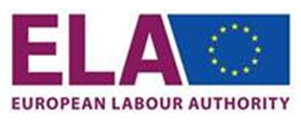 